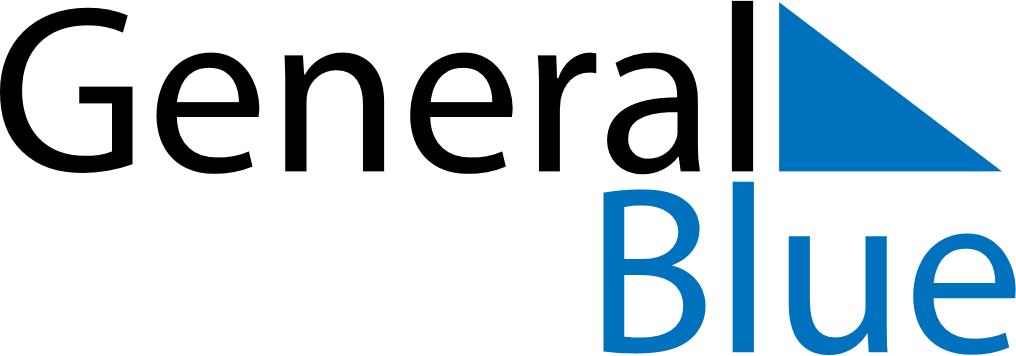 June 2024June 2024June 2024June 2024June 2024June 2024June 2024Puntarenas, Puntarenas Province, Costa RicaPuntarenas, Puntarenas Province, Costa RicaPuntarenas, Puntarenas Province, Costa RicaPuntarenas, Puntarenas Province, Costa RicaPuntarenas, Puntarenas Province, Costa RicaPuntarenas, Puntarenas Province, Costa RicaPuntarenas, Puntarenas Province, Costa RicaSundayMondayMondayTuesdayWednesdayThursdayFridaySaturday1Sunrise: 5:17 AMSunset: 5:57 PMDaylight: 12 hours and 40 minutes.23345678Sunrise: 5:17 AMSunset: 5:57 PMDaylight: 12 hours and 40 minutes.Sunrise: 5:17 AMSunset: 5:57 PMDaylight: 12 hours and 40 minutes.Sunrise: 5:17 AMSunset: 5:57 PMDaylight: 12 hours and 40 minutes.Sunrise: 5:17 AMSunset: 5:58 PMDaylight: 12 hours and 40 minutes.Sunrise: 5:17 AMSunset: 5:58 PMDaylight: 12 hours and 40 minutes.Sunrise: 5:17 AMSunset: 5:58 PMDaylight: 12 hours and 41 minutes.Sunrise: 5:17 AMSunset: 5:58 PMDaylight: 12 hours and 41 minutes.Sunrise: 5:17 AMSunset: 5:59 PMDaylight: 12 hours and 41 minutes.910101112131415Sunrise: 5:17 AMSunset: 5:59 PMDaylight: 12 hours and 41 minutes.Sunrise: 5:17 AMSunset: 5:59 PMDaylight: 12 hours and 41 minutes.Sunrise: 5:17 AMSunset: 5:59 PMDaylight: 12 hours and 41 minutes.Sunrise: 5:18 AMSunset: 5:59 PMDaylight: 12 hours and 41 minutes.Sunrise: 5:18 AMSunset: 6:00 PMDaylight: 12 hours and 41 minutes.Sunrise: 5:18 AMSunset: 6:00 PMDaylight: 12 hours and 42 minutes.Sunrise: 5:18 AMSunset: 6:00 PMDaylight: 12 hours and 42 minutes.Sunrise: 5:18 AMSunset: 6:00 PMDaylight: 12 hours and 42 minutes.1617171819202122Sunrise: 5:18 AMSunset: 6:01 PMDaylight: 12 hours and 42 minutes.Sunrise: 5:19 AMSunset: 6:01 PMDaylight: 12 hours and 42 minutes.Sunrise: 5:19 AMSunset: 6:01 PMDaylight: 12 hours and 42 minutes.Sunrise: 5:19 AMSunset: 6:01 PMDaylight: 12 hours and 42 minutes.Sunrise: 5:19 AMSunset: 6:01 PMDaylight: 12 hours and 42 minutes.Sunrise: 5:19 AMSunset: 6:02 PMDaylight: 12 hours and 42 minutes.Sunrise: 5:19 AMSunset: 6:02 PMDaylight: 12 hours and 42 minutes.Sunrise: 5:20 AMSunset: 6:02 PMDaylight: 12 hours and 42 minutes.2324242526272829Sunrise: 5:20 AMSunset: 6:02 PMDaylight: 12 hours and 42 minutes.Sunrise: 5:20 AMSunset: 6:02 PMDaylight: 12 hours and 42 minutes.Sunrise: 5:20 AMSunset: 6:02 PMDaylight: 12 hours and 42 minutes.Sunrise: 5:20 AMSunset: 6:03 PMDaylight: 12 hours and 42 minutes.Sunrise: 5:21 AMSunset: 6:03 PMDaylight: 12 hours and 42 minutes.Sunrise: 5:21 AMSunset: 6:03 PMDaylight: 12 hours and 42 minutes.Sunrise: 5:21 AMSunset: 6:03 PMDaylight: 12 hours and 42 minutes.Sunrise: 5:21 AMSunset: 6:03 PMDaylight: 12 hours and 41 minutes.30Sunrise: 5:22 AMSunset: 6:04 PMDaylight: 12 hours and 41 minutes.